环江毛南族自治县住房制度改革中心2022年度部门决算2023年10月目   录第一部分：住房制度改革中心概况一、主要职能二、部门决算单位构成第二部分：住房制度改革中心2022年度部门决算报表表一：收入支出决算总表表二：收入决算表表三：支出决算表表四：财政拨款收入支出决算总表表五：一般公共预算财政拨款支出决算表表六：一般公共预算财政拨款基本支出决算明细表表七：政府性基金预算财政拨款收入支出决算表表八：国有资本经营预算财政拨款支出决算表表九：一般公共预算财政拨款安排的“三公”经费支出决算表第三部分：住房制度改革中心2022年度部门决算情况说明一、2022年度收入支出决算总体情况。二、2022年度一般公共预算财政拨款支出决算情况。三、2022年度一般公共预算财政拨款基本支出决算情况说明。四、2022年度政府性基金支出决算情况。五、2022年度国有资本经营预算支出决算情况。六、一般公共预算财政拨款安排的“三公”经费支出决算情况说明。七、其他重要事项情况说明。第四部分：名词解释第一部分：住房制度改革中心概况一、主要职能１、贯彻国家、自治区房改政策，研究制定本县房改实施办法及相关政策措施。
　　２、负责县直单位房改业务工作，具体实施单位公房、集资建房、经济适用房、市场运作方式建房、上市交易住房租售评估、住房售后管理、服务等工作。
　　３、负责县直单位已购公房上市交换、转让、出租、抵押、继承、赠与、租赁、典当等审核手续；办理上市准入证。
　　４、建立规范的公房房产交易市场、发展社会化房屋维修市场，促进物业和其它相关产业发展。
　　５、负责全县保障性安居工程。
　　６、承办自治县人民政府交办的其他事项。二、部门决算单位构成住房制度改革中心是一级财政预算单位，未设二级预算单位。机构规格为正科级。2007年被批准为参照公务员管理事业单位，人员编制总数为5人，其中行政编制0人，事业编制5人，机关后勤服务中心聘用人员控制数0人。实有财政供养人数6人，其中行政在职0人，事业在职5人，离退休人员1人（其中离休0人）。编外在职实有人数1人。第二部分：住房制度改革中心2022年度部门决算报表表三：支出决算表表四：财政拨款收入支出决算总表表五：一般公共预算财政拨款支出决算表表六：一般公共预算财政拨款基本支出决算表表七：政府性基金预算财政拨款收入支出决算表表八：国有资本经营预算财政拨款支出决算表注：本表反映部门本年度国有资本经营预算财政拨款支出情况。本部门2022年度没有国有资本经营预算财政拨款收入，也没有国有资本经营预算财政拨款安排的支出，故本表无数据。第三部分：住房制度改革中心2022年度部门决算情况说明　　一、2022年度收入支出决算总体情况（一）本部门2022年度总收入3356.60万元，其中本年收入3356.60万元, 较2021年度决算数增加3262.89万元，增长3481.90%。收入具体情况如下。1.财政拨款收入356.60万元，为本级财政当年拨付的资金。较2021年度决算数增加262.89万元，增长280.53%，主要原因是2022年保障性安居工程项目资金增加。2.政府性基金预算财政拨款收入3000万元，为本级财政当年拨付的资金。较2021年决算数增加3000万元，主要原因是2022年获社会领域专项债券3000万元。3.事业收入0万元，为事业单位开展业务活动取得的收入。如：计算机技术中心开展专业活动及辅助活动所取得的收入以及机关服务局后勤服务收入。4.经营收入 0万，为事业单位在业务活动之外开展非独立核算经营活动取得的收入。5.其他收入0万元，为预算单位在“财政拨款收入”“事业收入”“经营收入”之外取得的收入。6.用事业基金弥补收支差额 0万元，主要是所属事业单位在当年的“财政拨款收入”“事业收入”“经营收入”及“其他收入”不能保证其支出的情况下，使用以前年度积累的事业基金（事业单位当年收入和支出相抵后按国家规定提取，用于弥补以后年度收支差额的基金）弥补本年度收支缺口的资金。7.上年结转和结余0万元，为以前年度支出预算因客观条件变化未执行完毕、结转到本年度按有关规定继续使用的资金，既包括财政拨款结转和结余，也包括事业收入、经营收入、其他收入的结转和结余。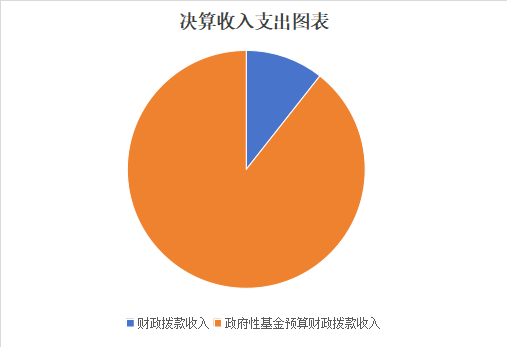 （二）本部门2022年度总支出3356.60万元，其中本年支出3356.60万元, 较2021年度决算数增加2652.23万元，增长376.54%。支出具体情况如下：1.一般公共服务支出66.60万元，比上年增加4.35万元，增加6.99%，主要原因为项目经费增加。一般公共服务支出（类）主要用于本部门为保证日常运转发生的基本支出和为完成各项工作任务、保障单位事业发展而发生的项目支出。如根据国家规定的基本工资和津补贴标准等安排的人员经费支出，确保单位正常运转的办公费、印刷费、水电费、培训费、差旅费、会议费等日常公用经费支出。2.社会保障和就业支出9.05万元，比上年增加0.62万元，增长7.35%，主要原因本年度机关事业单位养老保险缴费支出增加。　　3.农林水支出0万元，主要用于扶贫差旅补助支出。　　4.住房保障支出267.01万元，比上年减少349.83万元，下降56.71%。其中：保障性安居工程支出260.55万元；主要原因为保障性安居工程项目减少。住房保障支出主要用于保障性安居工程及其基础设施配套支出。住房公积金6.47万元。主要用于按照国家政策规定向职工发放的住房公积金、提租补贴、购房补贴等住房改革方面的支出。　　5.其他支出3013.94万元，主要用于自治县规定评定的绩效考评奖和社会领域专项债券支出。较2021年度决算数增加2997.26万元，主要原因是2022年社会领域专项债券支出增加。　　６.结余分配 0万元，为事业单位按规定提取的职工福利基金、事业基金和缴纳的所得税等。７.年末结转和结余 0 万元，为本年度或以前年度预算安排、因客观条件发生变化无法按原计划实施，需要延迟到以后年度按有关规定继续使用的资金，既包括财政拨款结转和结余，也包括事业收入、经营收入、其他收入的结转和结余。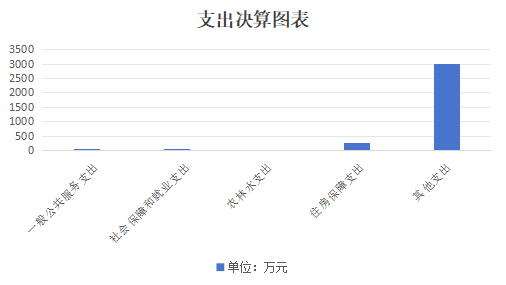 　　二、2022 年度一般公共预算财政拨款支出决算情况住房制度改革中心2022年度一般公共预算支出 356.60万元，较2021年度决算数减少347.77万元，下降49.37%。其中：基本支出91.48万元，项目支出265.11万元。主要原因是保障性安居工程项目支出减少。住房制度改革中心2022年度一般公共预算支出年初预算为79.38万元，支出决算为356.60万元，完成年初预算的347.39%。 　　（一）一般公共服务支出（类）年初预算为79.38万元，支出决算为356.60万元，完成年初预算的347.39%。1.一般公共服务支出（类）66.60万元，比上年增加4.34万元，增长6.97%，主要原因为项目经费支出增加。一般公共服务支出（类）主要用于本部门为保证日常运转发生的基本支出和为完成各项工作任务、保障单位事业发展而发生的项目支出。如根据国家规定的基本工资和津补贴标准等安排的人员经费支出，确保单位正常运转的办公费、印刷费、水电费、培训费、差旅费、会议费等日常公用经费支出。支出具体情况如下：　　2.社会保障和就业支出9.05万元，比上年增加0.62万元，增长7.35%，主要原因本年机关事业单位养老保险缴费支出增加。支出具体情况如下：　　3.农林水支出0万元，主要用于扶贫差旅补助支出，本单位无。　　4.住房保障支出267.01万元，比上年减少349.83万元，下降56.71%。其中：保障性安居工程支出260.55万元；主要原因为保障性安居工程项目减少。住房保障支出主要用于保障性安居工程及其基础设施配套支出。住房公积金6.47万元。主要用于按照国家政策规定向职工发放的住房公积金、提租补贴、购房补贴等住房改革方面的支出。支出具体情况如下：　　5.其他支出13.94万元，主要用于自治县规定评定的绩效考评奖支出。较2021年度决算数减少2.74万元，主要原因是2021年绩效考评奖支出减少。支出具体情况如下：　　三、2022年度一般公共预算财政拨款基本支出决算情况说明住房制度改革中心2022年度一般公共预算财政拨款基本支出91.48万元，其中：人员经费支出83.81万元，公用经费支出7.67万元，支出具体情况如下：（一）工资福利支出83.20万元，完成年初预算的126.57%，主要原因是：主要原因为基本工资、津贴补贴、奖金、机关事业单位基本养老保险缴费、住房公积金、伙食补助、其他工资福利支出增加。支出具体情况如下：30101基本工资25.56万元，30102津贴补贴13.26万元，30103奖金20.44万元，30106伙食补助费1.00万元，30108机关事业单位基本养老保险缴费9.05万元，30110职工基本医疗保险缴费3.99万元，30112其他社会保障缴费0.63万元，30113住房公积金6.47万元，30199其他工资福利支出2.80万元。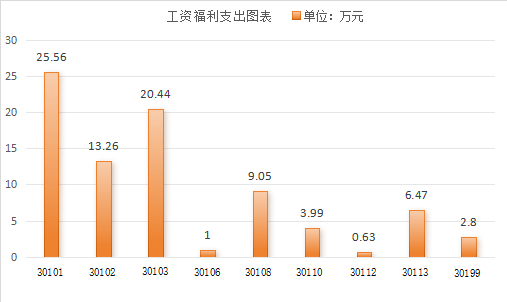 　　（二）商品和服务支出7.67万元，完成年初预算的100.9%，主要原因是：主要包括办公费、印刷费、水电费、培训费、差旅费、会议费等日常公用经费支出。支出具体情况如下：30201办公费0.37万元，30207邮电费0.91万元，30211差旅费0.54万元，30206电费0.21万元，30228工会经费1.07万元，30239其他交通费用4.58万元。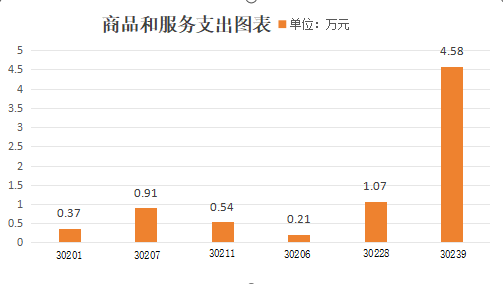 （三）对个人和家庭的补助0.61万元。完成年初预算的100%。主要用于退休人员生活补助，对独生子女奖励金支出。支出具体情况如下：30305生活补助0.60万元，30309奖励金0.01万元。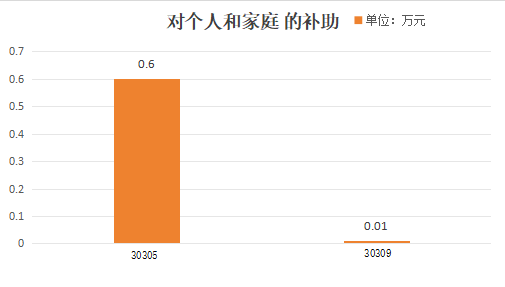 四、2022年度政府性基金支出决算情况住房制度改革中心2022年度政府性基金支出3000万元，其中：基本支出0.00万元，项目支出3000万元。住房制度改革中心2022年度政府性基金支出年初预算为0.00万元，支出决算为3000万元。2022年获社会领域专项债券3000万元，已完成支付100%。五、2022年度国有资本经营预算支出决算情况住房制度改革中心2022年度国有资本经营预算支出0.00万元。其中：基本支出0.00万元，项目支出0.00万元。住房制度改革中心2022 年度国有资本经营预算支出年初预算为0.00万元，支出决算为0.00万元，完成年初预算的0%。六、一般公共预算财政拨款安排的“三公”经费支出决算情况说明2022年度一般公共预算财政拨款安排的“三公”经费支出决算中，因公出国（境）费支出决算 0万元；公务用车购置及运行费支出决算0万元；公务接待费支出预算数0万元，决算数0万元。具体情况如下：（一）因公出国（境）费支出0万元。全年使用财政拨款安排（局、办）机关、0个所属单位出国团组0个，参加其他单位组织的出国团组 0个，全年因公出国（境）团组共计0个，累计0人次。开支内容包括：（二）公务用车购置及运行费支出0万元。其中：公务用车购置支出0万元。公务用车运行支出0万元。主要用于机要文件交换、市内因公出行以及开展业务所需车辆燃料费、维修费、过路过桥费、保险费等。2022年，住房制度改革中心0个所属单位开支财政拨款的公务用车保有量为0辆，全年运行费支出 0万元，平均每辆0万元。（三）公务接待费支出预算为0万元，决算为0万元,国内公务接待批次0次，人次0次，同比上年增加0万元，增减变动原因是：接待人数减少。国（境）外公务接待批次0次，人次0次。七、其他重要事项情况说明　　（一） 机关运行经费支出情况说明本部门2022年度机关运行经费支出1.25万元，年初预算数1.25万元，与上年决算数持平。主要原因：用于本单位正常业务运转经费。　　（二）政府采购支出情况说明本部门2022年度政府采购支出总额０万元，其中：政府采购货物支出０万元、政府采购工程支出０万元、政府采购服务支出０万元。授予中小企业合同金额０万元，占政府采购支出总额的0.00%，其中：授予小微企业合同金额0.00万元，占授予中小企业合同金额的0%。（三）国有资产占用情况说明截至2022年12月31日，本部门共有车辆0辆，其中：副部（省）级领导干部用车0辆、机要通信用车0辆、应急保障用车0辆、执法执勤用车0辆、特种专业技术用车0辆、其他用车0辆；单位价值50万元以上通用设备0台（套）；单位价值100万元以上专用设备0台（套）。（四）预算绩效管理工作开展情况1.绩效管理工作开展情况。2022年本部门预算绩效评价项目共7个，部门整体绩效评价1个。一般项目支出7个，涉及资金3203.053万元，部门整体绩效评价涉及资金3290.172万元，实现项目自评覆盖率100%。2.自评结果及分析部门整体支出绩效自评结果。2022年部门整体调整后预算数3290.172万元（其中：一般公共预算拨款290.172万元；政府性基金3000万元），实际支出3277.106万元（其中：一般公共预算277.106万元；政府性基金3000万元），预算执行率99.6%（其中：一般公共预算拨款执行率95.5%；政府性基金100%）。一般公共预算拨款执行率95.5%，原因是预算追加经费数额较大，项目资金执行时间比较长，造成预算执行率偏差。项目支出绩效自评结果。1、保障性安居工程业务费1.4万元，实际支出1.4万元，预算执行率100%，自评分100分，自评结论一等。2、党支部组织生活经费0.03万元，实际支出0.03万元，预算执行率100%，自评分100分，自评结论一等。3、房改业务经费4万元，实际支出4万元，预算执行率100%，自评分100分，自评结论一等。4、2020年城镇保障性安居工程奖励奖金25万元，实际支出11.9348万元，预算执行率47.74%，自评分94.77分，自评结论一等。未完成支付原因：预算追加经费数额较大，项目资金执行时间比较长，造成预算执行率偏差。 5、奖励性补贴3.5万元，实际支出3.5万元，实际支出3.5万元，预算执行率100%，自评分100分，自评结论一等。6、公租房配套设施建设专项资金169.123万元，实际支出169.123万元，预算执行率100%，自评分90分，自评结论一等。7、环江县煤炭公司危旧房改造3000万元，实际支出3000万元，预算执行率100%，自评分90分，自评结论一等。第四部分  名词解释一、财政拨款收入：指本级财政部门当年拨付的资金。二、事业收入：指事业单位开展专业业务活动及辅助活动所取得的收入。三、经营收入：指事业单位在专业业务活动及其辅助活动之外开展非独立核算经营活动取得的收入。四、其他收入：指除上述“财政拨款收入”“事业收入”“经营收入”等以外的收入。五、用事业基金弥补收支差额指事业单位在当年的“财政拨款收入”“事业收入”“经营收入”“其他收入”不足以安排当年支出的情况下，使用非财政拨款结余弥补本年度收支缺口的资金。 六、年初结转和结余：指以前年度尚未完成、结转到本年 按有关规定继续使用的资金。七、结余分配：指事业单位按规定提取的职工福利基金、事业基金和缴纳的所得税，以及建设单位按规定应交回的基本建设竣工项目结余资金。 八、年末结转和结余：指本年度或以前年度预算安排、因客观条件发生变化无法按原计划实施，需要延迟到以后年度按有关规定继续使用的资金。 九、基本支出：指为保障机构正常运转、完成日常工作任务而发生的人员支出和公用支出。 十、项目支出：指在基本支出之外为完成特定行政任务和事业发展目标所发生的支出。 十一、经营支出：指事业单位在专业业务活动及其辅助活动之外开展非独立核算经营活动发生的支出。十二、“三公”经费：纳入本级财政预决算管理的“三公”经费，是指河池市部门用财政拨款安排的因公出国（境）费、公务用车购置及运行费和公务接待费。其中因公出国（境）费反映单位公务出国（境）的国际旅费、国外城市间交通费、住宿费、伙食费、培训费、公杂费等支出；公务用车购置及运行费反映单位公务用车车辆购置支出（含车辆购置税）及租用费、燃料费、维修费、过路过桥费、保险费、安全奖励费用等支出；公务接待费反映单位按规定开支的各类公务接待（含外宾接待）支出。 十三、机关运行经费：为保障行政单位（含参照公务员法管理的事业单位）运行用于购买货物和服务的各项资金，包括办公及印刷费、邮电费、差旅费、会议费、福利费、日常维修费、专用材料及一般设备购置费、办公用房水电费、办公用房取暖费、办公用房物业管理费、公务用车运行维护费以及其他费用。表一：收入支出决算总表收入支出决算总表表一：收入支出决算总表收入支出决算总表表一：收入支出决算总表收入支出决算总表表一：收入支出决算总表收入支出决算总表表一：收入支出决算总表收入支出决算总表表一：收入支出决算总表收入支出决算总表公开01表部门：环江毛南族自治县住房制度改革中心部门：环江毛南族自治县住房制度改革中心部门：环江毛南族自治县住房制度改革中心金额单位：万元收入收入收入支出支出支出项目行次金额项目行次金额栏次1栏次2一、一般公共预算财政拨款收入1356.6一、一般公共服务支出3266.60二、政府性基金预算财政拨款收入23000二、外交支出330.00三、国有资本经营预算财政拨款收入30.00三、国防支出340.00四、上级补助收入40.00四、公共安全支出350.00五、事业收入50.00五、教育支出360.00六、经营收入60.00六、科学技术支出370.00七、附属单位上缴收入70.00七、文化旅游体育与传媒支出380.00八、其他收入80.00八、社会保障和就业支出399.0590.00九、卫生健康支出400.00100.00十、节能环保支出410.00110.00十一、城乡社区支出420.00120.00十二、农林水支出430.00130.00十三、交通运输支出440.00140.00十四、资源勘探工业信息等支出450.00150.00十五、商业服务业等支出460.00160.00十六、金融支出470.00170.00十七、援助其他地区支出480.00180.00十八、自然资源海洋气象等支出490.00190.00十九、住房保障支出50267.01200.00二十、粮油物资储备支出510.00210.00二十一、国有资本经营预算支出520.00220.00二十二、灾害防治及应急管理支出530.00230.00二十三、其他支出543013.94240.00二十四、债务还本支出550.00250.00二十五、债务付息支出560.00260.00二十六、抗疫特别国债安排的支出570.00本年收入合计273356.60本年支出合计583356.60使用非财政拨款结余280.00结余分配590.00年初结转和结余290.00年末结转和结余600.00300.00610.00总计313356.60总计623356.60表二：收入决算表收入决算表表二：收入决算表收入决算表表二：收入决算表收入决算表表二：收入决算表收入决算表表二：收入决算表收入决算表表二：收入决算表收入决算表表二：收入决算表收入决算表表二：收入决算表收入决算表表二：收入决算表收入决算表表二：收入决算表收入决算表表二：收入决算表收入决算表表二：收入决算表收入决算表公开02表公开02表部门：环江毛南族自治县住房制度改革中心部门：环江毛南族自治县住房制度改革中心部门：环江毛南族自治县住房制度改革中心部门：环江毛南族自治县住房制度改革中心部门：环江毛南族自治县住房制度改革中心部门：环江毛南族自治县住房制度改革中心部门：环江毛南族自治县住房制度改革中心金额单位：万元金额单位：万元项目项目项目项目项目本年收入合计财政拨款收入上级补助收入事业收入经营收入附属单位上缴收入其他收入功能分类科目编码科目名称科目名称科目名称科目名称本年收入合计财政拨款收入上级补助收入事业收入经营收入附属单位上缴收入其他收入功能分类科目编码科目名称科目名称科目名称科目名称本年收入合计财政拨款收入上级补助收入事业收入经营收入附属单位上缴收入其他收入功能分类科目编码科目名称科目名称科目名称科目名称本年收入合计财政拨款收入上级补助收入事业收入经营收入附属单位上缴收入其他收入栏次栏次栏次栏次栏次1234567合计合计合计合计合计3356.603356.600.000.000.000.000.00201一般公共服务支出一般公共服务支出一般公共服务支出一般公共服务支出66.6066.600.000.000.000.000.0020103政府办公厅（室）及相关机构事务政府办公厅（室）及相关机构事务政府办公厅（室）及相关机构事务政府办公厅（室）及相关机构事务65.5365.530.000.000.000.000.002010301行政运行行政运行行政运行行政运行65.5365.530.000.000.000.000.0020129群众团体事务群众团体事务群众团体事务群众团体事务1.071.070.000.000.000.000.002012999其他群众团体事务支出其他群众团体事务支出其他群众团体事务支出其他群众团体事务支出1.071.070.000.000.000.000.00208社会保障和就业支出社会保障和就业支出社会保障和就业支出社会保障和就业支出9.059.050.000.000.000.000.0020805行政事业单位养老支出行政事业单位养老支出行政事业单位养老支出行政事业单位养老支出9.059.050.000.000.000.000.002080505机关事业单位基本养老保险缴费支出机关事业单位基本养老保险缴费支出机关事业单位基本养老保险缴费支出机关事业单位基本养老保险缴费支出9.059.050.000.000.000.000.00221住房保障支出住房保障支出住房保障支出住房保障支出267.01267.010.000.000.000.000.0022101保障性安居工程支出保障性安居工程支出保障性安居工程支出保障性安居工程支出260.55260.550.000.000.000.000.002210103棚户区改造棚户区改造棚户区改造棚户区改造91.4291.420.000.000.000.000.002210106公共租赁住房公共租赁住房公共租赁住房公共租赁住房169.12169.120.000.000.000.000.0022102住房改革支出住房改革支出住房改革支出住房改革支出6.476.470.000.000.000.000.0022100201住房公积金住房公积金住房公积金住房公积金6.476.470.000.000.000.000.00229其他支出其他支出其他支出其他支出3013.943013.940.000.000.000.000.0022904其他政府性基金及对应专项债务收入安排的支出其他政府性基金及对应专项债务收入安排的支出其他政府性基金及对应专项债务收入安排的支出其他政府性基金及对应专项债务收入安排的支出3000.003000.000.000.000.000.000.002290402其他地方自行试点项目收益专项债券收入安排的支出其他地方自行试点项目收益专项债券收入安排的支出其他地方自行试点项目收益专项债券收入安排的支出其他地方自行试点项目收益专项债券收入安排的支出3000.003000.000.000.000.000.000.0022999其他支出其他支出其他支出其他支出13.9413.940.000.000.000.000.002299999其他支出其他支出其他支出其他支出13.9413.940.00注：本表反映部门本年度取得的各项收入情况。注：本表反映部门本年度取得的各项收入情况。注：本表反映部门本年度取得的各项收入情况。注：本表反映部门本年度取得的各项收入情况。注：本表反映部门本年度取得的各项收入情况。注：本表反映部门本年度取得的各项收入情况。注：本表反映部门本年度取得的各项收入情况。注：本表反映部门本年度取得的各项收入情况。注：本表反映部门本年度取得的各项收入情况。注：本表反映部门本年度取得的各项收入情况。注：本表反映部门本年度取得的各项收入情况。注：本表反映部门本年度取得的各项收入情况。支出决算表支出决算表支出决算表支出决算表支出决算表支出决算表支出决算表支出决算表支出决算表支出决算表支出决算表公开03表部门：环江毛南族自治县住房制度改革中心部门：环江毛南族自治县住房制度改革中心部门：环江毛南族自治县住房制度改革中心部门：环江毛南族自治县住房制度改革中心部门：环江毛南族自治县住房制度改革中心部门：环江毛南族自治县住房制度改革中心部门：环江毛南族自治县住房制度改革中心部门：环江毛南族自治县住房制度改革中心金额单位：万元项目项目项目项目项目本年支出合计基本支出项目支出上缴上级支出经营支出对附属单位补助支出功能分类科目编码功能分类科目编码功能分类科目编码科目名称科目名称本年支出合计基本支出项目支出上缴上级支出经营支出对附属单位补助支出功能分类科目编码功能分类科目编码功能分类科目编码科目名称科目名称本年支出合计基本支出项目支出上缴上级支出经营支出对附属单位补助支出功能分类科目编码功能分类科目编码功能分类科目编码科目名称科目名称本年支出合计基本支出项目支出上缴上级支出经营支出对附属单位补助支出栏次栏次栏次栏次栏次123456合计合计合计合计合计3356.6091.483265.110.000.000.00201201201一般公共服务支出一般公共服务支出66.6061.175.430.000.000.00201032010320103政府办公厅（室）及相关机构事务政府办公厅（室）及相关机构事务65.5360.105.430.000.000.00201030120103012010301行政运行行政运行65.5360.105.430.000.000.00201292012920129群众团体事务群众团体事务1.071.070.000.000.000.00201299920129992012999其他群众团体事务支出其他群众团体事务支出1.071.070.000.000.000.00208208208社会保障和就业支出社会保障和就业支出9.059.050.000.000.000.00208052080520805行政事业单位养老支出行政事业单位养老支出9.059.050.000.000.000.00208050520805052080505机关事业单位基本养老保险缴费支出机关事业单位基本养老保险缴费支出9.059.050.000.000.000.00221221221住房保障支出住房保障支出267.017.33259.680.000.000.00221012210122101保障性安居工程支出保障性安居工程支出260.550.86259.680.000.000.00221010322101032210103棚户区改造棚户区改造91.420.8690.560.000.000.00221010622101062210106公共租赁住房公共租赁住房169.120.00169.120.000.000.00221022210222102住房改革支出住房改革支出6.476.470.000.000.000.00221020122102012210201住房公积金住房公积金6.476.471672.200.000.000.00229229229其他支出其他支出3013.9113.943000.000.000.000.00229042290422904其他政府性基金及对应专项债务收入安排的支出其他政府性基金及对应专项债务收入安排的支出3000.000.003000.000.000.000.00229040222904022290402其他地方自行试点项目收益专项债券收入安排的支出其他地方自行试点项目收益专项债券收入安排的支出3000.000.003000.000.000.000.00229992299922999其他支出其他支出13.9413.940.000.000.000.00229999922999992299999其他支出其他支出13.9413.940.000.000.000.00注：本表反映部门本年度各项支出情况。注：本表反映部门本年度各项支出情况。注：本表反映部门本年度各项支出情况。注：本表反映部门本年度各项支出情况。注：本表反映部门本年度各项支出情况。注：本表反映部门本年度各项支出情况。注：本表反映部门本年度各项支出情况。注：本表反映部门本年度各项支出情况。注：本表反映部门本年度各项支出情况。注：本表反映部门本年度各项支出情况。注：本表反映部门本年度各项支出情况。财政拨款收入支出决算总表财政拨款收入支出决算总表财政拨款收入支出决算总表财政拨款收入支出决算总表财政拨款收入支出决算总表财政拨款收入支出决算总表财政拨款收入支出决算总表财政拨款收入支出决算总表财政拨款收入支出决算总表公开04表部门：环江毛南族自治县住房制度改革中心部门：环江毛南族自治县住房制度改革中心部门：环江毛南族自治县住房制度改革中心部门：环江毛南族自治县住房制度改革中心部门：环江毛南族自治县住房制度改革中心部门：环江毛南族自治县住房制度改革中心金额单位：万元收     入收     入收     入支     出支     出支     出支     出支     出支     出项目行次金额项目行次合计一般公共预算财政拨款政府性基金预算财政拨款国有资本经营预算财政拨款项目行次金额项目行次合计一般公共预算财政拨款政府性基金预算财政拨款国有资本经营预算财政拨款栏次1栏次2345一、一般公共预算财政拨款1356.60一、一般公共服务支出3366.6066.600.000.00二、政府性基金预算财政拨款23000.00二、外交支出340.000.000.000.00三、国有资本经营预算财政拨款30.00三、国防支出350.000.000.000.0040.00四、公共安全支出360.000.000.000.0050.00五、教育支出370.000.000.000.0060.00六、科学技术支出380.000.000.000.0070.00七、文化旅游体育与传媒支出390.000.000.000.0080.00八、社会保障和就业支出409.059.050.000.0090.00九、卫生健康支出410.000.000.000.00100.00十、节能环保支出420.000.000.000.00110.00十一、城乡社区支出430.000.000.000.00120.00十二、农林水支出440.000.000.000.00130.00十三、交通运输支出450.000.000.000.00140.00十四、资源勘探工业信息等支出460.000.000.000.00150.00十五、商业服务业等支出470.000.000.000.00160.00十六、金融支出480.000.000.000.00170.00十七、援助其他地区支出490.000.000.000.00180.00十八、自然资源海洋气象等支出500.000.000.000.00190.00十九、住房保障支出51267.01267.010.000.00200.00二十、粮油物资储备支出520.000.000.000.00210.00二十一、国有资本经营预算支出530.000.000.000.00220.00二十二、灾害防治及应急管理支出540.000.000.000.00230.00二十三、其他支出553013.9113.943000.000.00240.00二十四、债务还本支出560.000.000.000.00250.00二十五、债务付息支出570.000.000.000.00260.00二十六、抗疫特别国债安排的支出580.000.000.000.00本年收入合计273356.60本年支出合计593356.60356.603000.000.00年初财政拨款结转和结余280.00年末财政拨款结转和结余600.000.000.000.00  一般公共预算财政拨款290.00610.000.000.000.00  政府性基金预算财政拨款300.00620.000.000.000.00  国有资本经营预算财政拨款310.00630.000.000.000.00总计323356.60总计643356.60356.603000.000.00注：本表反映部门本年度一般公共预算财政拨款、政府性基金预算财政拨款和国有资本经营预算财政拨款的总收支和年末结转结余情况。注：本表反映部门本年度一般公共预算财政拨款、政府性基金预算财政拨款和国有资本经营预算财政拨款的总收支和年末结转结余情况。注：本表反映部门本年度一般公共预算财政拨款、政府性基金预算财政拨款和国有资本经营预算财政拨款的总收支和年末结转结余情况。注：本表反映部门本年度一般公共预算财政拨款、政府性基金预算财政拨款和国有资本经营预算财政拨款的总收支和年末结转结余情况。注：本表反映部门本年度一般公共预算财政拨款、政府性基金预算财政拨款和国有资本经营预算财政拨款的总收支和年末结转结余情况。注：本表反映部门本年度一般公共预算财政拨款、政府性基金预算财政拨款和国有资本经营预算财政拨款的总收支和年末结转结余情况。注：本表反映部门本年度一般公共预算财政拨款、政府性基金预算财政拨款和国有资本经营预算财政拨款的总收支和年末结转结余情况。注：本表反映部门本年度一般公共预算财政拨款、政府性基金预算财政拨款和国有资本经营预算财政拨款的总收支和年末结转结余情况。一般公共预算财政拨款支出决算表一般公共预算财政拨款支出决算表一般公共预算财政拨款支出决算表一般公共预算财政拨款支出决算表一般公共预算财政拨款支出决算表一般公共预算财政拨款支出决算表一般公共预算财政拨款支出决算表一般公共预算财政拨款支出决算表公开05表部门：环江毛南族自治县住房制度改革中心部门：环江毛南族自治县住房制度改革中心部门：环江毛南族自治县住房制度改革中心部门：环江毛南族自治县住房制度改革中心部门：环江毛南族自治县住房制度改革中心部门：环江毛南族自治县住房制度改革中心金额单位：万元项目项目项目项目项目本年支出本年支出本年支出功能分类科目编码科目名称科目名称科目名称科目名称小计基本支出项目支出功能分类科目编码科目名称科目名称科目名称科目名称小计基本支出项目支出功能分类科目编码科目名称科目名称科目名称科目名称小计基本支出项目支出栏次栏次栏次栏次栏次123合计合计合计合计合计356.6091.48265.11201一般公共服务支出一般公共服务支出一般公共服务支出一般公共服务支出66.6061.175.4320103政府办公厅（室）及相关机构事务政府办公厅（室）及相关机构事务政府办公厅（室）及相关机构事务政府办公厅（室）及相关机构事务65.5360.105.432010301行政运行行政运行行政运行行政运行65.5360.105.4320129群众团体事务群众团体事务群众团体事务群众团体事务1.071.070.002012999其他群众团体事务支出其他群众团体事务支出其他群众团体事务支出其他群众团体事务支出1.071.070.00208社会保障和就业支出社会保障和就业支出社会保障和就业支出社会保障和就业支出9.059.050.0020805行政事业单位养老支出行政事业单位养老支出行政事业单位养老支出行政事业单位养老支出9.059.050.002080505机关事业单位基本养老保险缴费支出机关事业单位基本养老保险缴费支出机关事业单位基本养老保险缴费支出机关事业单位基本养老保险缴费支出9.059.050.00221住房保障支出住房保障支出住房保障支出住房保障支出267.017.33259.6822101保障性安居工程支出保障性安居工程支出保障性安居工程支出保障性安居工程支出260.550.86259.682210103棚户区改造棚户区改造棚户区改造棚户区改造91.420.8690.562210106公共租赁住房公共租赁住房公共租赁住房公共租赁住房169.120.00169.1222102住房改革支出住房改革支出住房改革支出住房改革支出6.476.470.002210201住房公积金住房公积金住房公积金住房公积金6.476.470.00229其他支出其他支出其他支出其他支出13.9413.940.0022999其他支出其他支出其他支出其他支出13.9413.940.002299999其他支出其他支出其他支出其他支出13.9413.940.00注：本表反映部门本年度一般公共预算财政拨款支出情况。注：本表反映部门本年度一般公共预算财政拨款支出情况。注：本表反映部门本年度一般公共预算财政拨款支出情况。注：本表反映部门本年度一般公共预算财政拨款支出情况。注：本表反映部门本年度一般公共预算财政拨款支出情况。注：本表反映部门本年度一般公共预算财政拨款支出情况。注：本表反映部门本年度一般公共预算财政拨款支出情况。注：本表反映部门本年度一般公共预算财政拨款支出情况。一般公共预算财政拨款基本支出决算明细表一般公共预算财政拨款基本支出决算明细表一般公共预算财政拨款基本支出决算明细表一般公共预算财政拨款基本支出决算明细表一般公共预算财政拨款基本支出决算明细表一般公共预算财政拨款基本支出决算明细表一般公共预算财政拨款基本支出决算明细表一般公共预算财政拨款基本支出决算明细表一般公共预算财政拨款基本支出决算明细表公开06表部门：环江毛南族自治县住房制度改革中心部门：环江毛南族自治县住房制度改革中心部门：环江毛南族自治县住房制度改革中心部门：环江毛南族自治县住房制度改革中心部门：环江毛南族自治县住房制度改革中心金额单位：万元金额单位：万元人员经费人员经费人员经费公用经费公用经费公用经费公用经费公用经费公用经费科目编码科目名称决算数科目编码科目名称决算数科目编码科目名称决算数科目名称决算数科目编码科目名称决算数科目编码科目名称决算数301工资福利支出83.20302商品和服务支出7.67307债务利息及费用支出0.0030101  基本工资25.5630201  办公费0.3730701  国内债务付息0.0030102  津贴补贴13.2630202  印刷费0.0030702  国外债务付息0.0030103  奖金20.4430203  咨询费0.00310资本性支出0.0030106  伙食补助费1.0030204  手续费0.0031001  房屋建筑物购建0.0030107  绩效工资0.0030205  水费0.0031002  办公设备购置0.0030108  机关事业单位基本养老保险缴费9.0530206  电费0.2131003  专用设备购置0.0030109  职业年金缴费0.0030207  邮电费0.9131005  基础设施建设0.0030110  职工基本医疗保险缴费3.9930208  取暖费0.0031006  大型修缮0.0030111  公务员医疗补助缴费0.0030209  物业管理费0.0031007  信息网络及软件购置更新0.0030112  其他社会保障缴费0.6330211  差旅费0.5431008  物资储备0.0030113  住房公积金6.4730212  因公出国（境）费用0.0031009  土地补偿0.0030114  医疗费0.0030213  维修（护）费0.0031010  安置补助0.0030199  其他工资福利支出2.8030214  租赁费0.0031011  地上附着物和青苗补偿0.00303对个人和家庭的补助0.6130215  会议费0.0031012  拆迁补偿0.0030301  离休费0.0030216  培训费0.0031013  公务用车购置0.0030302  退休费0.0030217  公务接待费0.0031019  其他交通工具购置0.0030303  退职（役）费0.0030218  专用材料费0.0031021  文物和陈列品购置0.0030304  抚恤金0.0030224  被装购置费0.0031022  无形资产购置0.0030305  生活补助0.6030225  专用燃料费0.0031099  其他资本性支出0.0030306  救济费0.0030226  劳务费0.00399其他支出0.0030307  医疗费补助0.0030227  委托业务费0.0039907  国家赔偿费用支出0.0030308  助学金0.0030228  工会经费1.0739908  对民间非营利组织和群众性自治组织补贴0.0030309  奖励金0.0130229  福利费0.0039909  经常性赠与0.0030310  个人农业生产补贴0.0030231  公务用车运行维护费0.0039910  资本性赠与0.0030311  代缴社会保险费0.0030239  其他交通费用4.5839999  其他支出0.0030399  其他对个人和家庭的补助0.0030240  税金及附加费用0.000.000.0030299  其他商品和服务支出0.000.00人员经费合计83.81公用经费合计0.007.67注：本表反映部门本年度一般公共预算财政拨款基本支出明细情况。注：本表反映部门本年度一般公共预算财政拨款基本支出明细情况。注：本表反映部门本年度一般公共预算财政拨款基本支出明细情况。注：本表反映部门本年度一般公共预算财政拨款基本支出明细情况。注：本表反映部门本年度一般公共预算财政拨款基本支出明细情况。注：本表反映部门本年度一般公共预算财政拨款基本支出明细情况。注：本表反映部门本年度一般公共预算财政拨款基本支出明细情况。注：本表反映部门本年度一般公共预算财政拨款基本支出明细情况。注：本表反映部门本年度一般公共预算财政拨款基本支出明细情况。政府性基金预算财政拨款收入支出决算表政府性基金预算财政拨款收入支出决算表政府性基金预算财政拨款收入支出决算表政府性基金预算财政拨款收入支出决算表政府性基金预算财政拨款收入支出决算表政府性基金预算财政拨款收入支出决算表政府性基金预算财政拨款收入支出决算表政府性基金预算财政拨款收入支出决算表政府性基金预算财政拨款收入支出决算表政府性基金预算财政拨款收入支出决算表政府性基金预算财政拨款收入支出决算表公开07表公开07表部门：环江毛南族自治县住房制度改革中心部门：环江毛南族自治县住房制度改革中心部门：环江毛南族自治县住房制度改革中心部门：环江毛南族自治县住房制度改革中心部门：环江毛南族自治县住房制度改革中心部门：环江毛南族自治县住房制度改革中心部门：环江毛南族自治县住房制度改革中心金额单位：万元金额单位：万元项目项目项目项目年初结转和结余本年收入本年支出本年支出本年支出年末结转和结余年末结转和结余功能分类科目编码功能分类科目编码科目名称科目名称年初结转和结余本年收入小计基本支出项目支出年末结转和结余年末结转和结余功能分类科目编码功能分类科目编码科目名称科目名称年初结转和结余本年收入小计基本支出项目支出年末结转和结余年末结转和结余功能分类科目编码功能分类科目编码科目名称科目名称年初结转和结余本年收入小计基本支出项目支出年末结转和结余年末结转和结余栏次栏次栏次栏次1234566合计合计合计合计0.00 3000.003000.000.003000.000.000.00229229其他支出其他支出0.003000.003000.000.003000.000.000.002290422904其他政府性基金及对应专项债务收入安排的支出其他政府性基金及对应专项债务收入安排的支出0.003000.003000.000.003000.000.000.0022904022290402其他地方自行试点项目收益专项债券收入安排的支出其他地方自行试点项目收益专项债券收入安排的支出0.003000.003000.000.003000.000.000.00注：本表反映部门本年度政府性基金预算财政拨款收入、支出及结转和结余情况。注：本表反映部门本年度政府性基金预算财政拨款收入、支出及结转和结余情况。注：本表反映部门本年度政府性基金预算财政拨款收入、支出及结转和结余情况。注：本表反映部门本年度政府性基金预算财政拨款收入、支出及结转和结余情况。注：本表反映部门本年度政府性基金预算财政拨款收入、支出及结转和结余情况。注：本表反映部门本年度政府性基金预算财政拨款收入、支出及结转和结余情况。注：本表反映部门本年度政府性基金预算财政拨款收入、支出及结转和结余情况。注：本表反映部门本年度政府性基金预算财政拨款收入、支出及结转和结余情况。注：本表反映部门本年度政府性基金预算财政拨款收入、支出及结转和结余情况。注：本表反映部门本年度政府性基金预算财政拨款收入、支出及结转和结余情况。注：本表反映部门本年度政府性基金预算财政拨款收入、支出及结转和结余情况。国有资本经营预算财政拨款支出决算表国有资本经营预算财政拨款支出决算表国有资本经营预算财政拨款支出决算表国有资本经营预算财政拨款支出决算表国有资本经营预算财政拨款支出决算表国有资本经营预算财政拨款支出决算表国有资本经营预算财政拨款支出决算表国有资本经营预算财政拨款支出决算表公开08表部门：环江毛南族自治县住房制度改革中心部门：环江毛南族自治县住房制度改革中心部门：环江毛南族自治县住房制度改革中心部门：环江毛南族自治县住房制度改革中心部门：环江毛南族自治县住房制度改革中心部门：环江毛南族自治县住房制度改革中心金额单位：万元项目项目项目项目项目本年支出本年支出本年支出功能分类科目编码科目名称科目名称科目名称科目名称合计基本支出项目支出功能分类科目编码科目名称科目名称科目名称科目名称合计基本支出项目支出功能分类科目编码科目名称科目名称科目名称科目名称合计基本支出项目支出栏次栏次栏次栏次栏次123合计合计合计合计合计0.000.000.00表九：一般公共预算财政拨款安排的“三公”经费支出决算表一般公共预算财政拨款“三公”经费支出决算表表九：一般公共预算财政拨款安排的“三公”经费支出决算表一般公共预算财政拨款“三公”经费支出决算表表九：一般公共预算财政拨款安排的“三公”经费支出决算表一般公共预算财政拨款“三公”经费支出决算表表九：一般公共预算财政拨款安排的“三公”经费支出决算表一般公共预算财政拨款“三公”经费支出决算表表九：一般公共预算财政拨款安排的“三公”经费支出决算表一般公共预算财政拨款“三公”经费支出决算表表九：一般公共预算财政拨款安排的“三公”经费支出决算表一般公共预算财政拨款“三公”经费支出决算表表九：一般公共预算财政拨款安排的“三公”经费支出决算表一般公共预算财政拨款“三公”经费支出决算表表九：一般公共预算财政拨款安排的“三公”经费支出决算表一般公共预算财政拨款“三公”经费支出决算表表九：一般公共预算财政拨款安排的“三公”经费支出决算表一般公共预算财政拨款“三公”经费支出决算表表九：一般公共预算财政拨款安排的“三公”经费支出决算表一般公共预算财政拨款“三公”经费支出决算表表九：一般公共预算财政拨款安排的“三公”经费支出决算表一般公共预算财政拨款“三公”经费支出决算表表九：一般公共预算财政拨款安排的“三公”经费支出决算表一般公共预算财政拨款“三公”经费支出决算表表九：一般公共预算财政拨款安排的“三公”经费支出决算表一般公共预算财政拨款“三公”经费支出决算表公开09表部门：环江毛南族自治县住房制度改革中心部门：环江毛南族自治县住房制度改革中心部门：环江毛南族自治县住房制度改革中心部门：环江毛南族自治县住房制度改革中心部门：环江毛南族自治县住房制度改革中心部门：环江毛南族自治县住房制度改革中心部门：环江毛南族自治县住房制度改革中心金额单位：万元金额单位：万元预算数预算数预算数预算数预算数预算数预算数决算数决算数决算数决算数决算数决算数合计合计因公出国（境）费公务用车购置及运行费公务用车购置及运行费公务用车购置及运行费公务接待费合计因公出国（境）费公务用车购置及运行费公务用车购置及运行费公务用车购置及运行费公务接待费合计合计因公出国（境）费小计公务用车购置费公务用车运行费公务接待费合计因公出国（境）费小计公务用车购置费公务用车运行费公务接待费11234567891011120.000.000.000.000.000.000.000.000.000.000.000.000.00注：本表反映部门本年度“三公”经费支出预决算情况。其中，预算数为“三公”经费全年预算数，反映按规定程序调整后的预算数；决算数是包括当年一般公共预算财政拨款和以前年度结转资金安排的实际支出。 本部门2022年度没有一般公共预算财政拨款“三公”经费收入，也没有一般公共预算财政拨款“三公”经费安排的支出，故本表无数据 。  注：本表反映部门本年度“三公”经费支出预决算情况。其中，预算数为“三公”经费全年预算数，反映按规定程序调整后的预算数；决算数是包括当年一般公共预算财政拨款和以前年度结转资金安排的实际支出。 本部门2022年度没有一般公共预算财政拨款“三公”经费收入，也没有一般公共预算财政拨款“三公”经费安排的支出，故本表无数据 。  注：本表反映部门本年度“三公”经费支出预决算情况。其中，预算数为“三公”经费全年预算数，反映按规定程序调整后的预算数；决算数是包括当年一般公共预算财政拨款和以前年度结转资金安排的实际支出。 本部门2022年度没有一般公共预算财政拨款“三公”经费收入，也没有一般公共预算财政拨款“三公”经费安排的支出，故本表无数据 。  注：本表反映部门本年度“三公”经费支出预决算情况。其中，预算数为“三公”经费全年预算数，反映按规定程序调整后的预算数；决算数是包括当年一般公共预算财政拨款和以前年度结转资金安排的实际支出。 本部门2022年度没有一般公共预算财政拨款“三公”经费收入，也没有一般公共预算财政拨款“三公”经费安排的支出，故本表无数据 。  注：本表反映部门本年度“三公”经费支出预决算情况。其中，预算数为“三公”经费全年预算数，反映按规定程序调整后的预算数；决算数是包括当年一般公共预算财政拨款和以前年度结转资金安排的实际支出。 本部门2022年度没有一般公共预算财政拨款“三公”经费收入，也没有一般公共预算财政拨款“三公”经费安排的支出，故本表无数据 。  注：本表反映部门本年度“三公”经费支出预决算情况。其中，预算数为“三公”经费全年预算数，反映按规定程序调整后的预算数；决算数是包括当年一般公共预算财政拨款和以前年度结转资金安排的实际支出。 本部门2022年度没有一般公共预算财政拨款“三公”经费收入，也没有一般公共预算财政拨款“三公”经费安排的支出，故本表无数据 。  注：本表反映部门本年度“三公”经费支出预决算情况。其中，预算数为“三公”经费全年预算数，反映按规定程序调整后的预算数；决算数是包括当年一般公共预算财政拨款和以前年度结转资金安排的实际支出。 本部门2022年度没有一般公共预算财政拨款“三公”经费收入，也没有一般公共预算财政拨款“三公”经费安排的支出，故本表无数据 。  注：本表反映部门本年度“三公”经费支出预决算情况。其中，预算数为“三公”经费全年预算数，反映按规定程序调整后的预算数；决算数是包括当年一般公共预算财政拨款和以前年度结转资金安排的实际支出。 本部门2022年度没有一般公共预算财政拨款“三公”经费收入，也没有一般公共预算财政拨款“三公”经费安排的支出，故本表无数据 。  注：本表反映部门本年度“三公”经费支出预决算情况。其中，预算数为“三公”经费全年预算数，反映按规定程序调整后的预算数；决算数是包括当年一般公共预算财政拨款和以前年度结转资金安排的实际支出。 本部门2022年度没有一般公共预算财政拨款“三公”经费收入，也没有一般公共预算财政拨款“三公”经费安排的支出，故本表无数据 。  注：本表反映部门本年度“三公”经费支出预决算情况。其中，预算数为“三公”经费全年预算数，反映按规定程序调整后的预算数；决算数是包括当年一般公共预算财政拨款和以前年度结转资金安排的实际支出。 本部门2022年度没有一般公共预算财政拨款“三公”经费收入，也没有一般公共预算财政拨款“三公”经费安排的支出，故本表无数据 。  注：本表反映部门本年度“三公”经费支出预决算情况。其中，预算数为“三公”经费全年预算数，反映按规定程序调整后的预算数；决算数是包括当年一般公共预算财政拨款和以前年度结转资金安排的实际支出。 本部门2022年度没有一般公共预算财政拨款“三公”经费收入，也没有一般公共预算财政拨款“三公”经费安排的支出，故本表无数据 。  注：本表反映部门本年度“三公”经费支出预决算情况。其中，预算数为“三公”经费全年预算数，反映按规定程序调整后的预算数；决算数是包括当年一般公共预算财政拨款和以前年度结转资金安排的实际支出。 本部门2022年度没有一般公共预算财政拨款“三公”经费收入，也没有一般公共预算财政拨款“三公”经费安排的支出，故本表无数据 。  注：本表反映部门本年度“三公”经费支出预决算情况。其中，预算数为“三公”经费全年预算数，反映按规定程序调整后的预算数；决算数是包括当年一般公共预算财政拨款和以前年度结转资金安排的实际支出。 本部门2022年度没有一般公共预算财政拨款“三公”经费收入，也没有一般公共预算财政拨款“三公”经费安排的支出，故本表无数据 。  类款项科目名称年初预算数决算完成预算百分比主要用于原因2010301行政运行63.3465.53103.45%人员经费和公用经费调资2012999其他团体事务支出1.071.07100%工会经费合计数64.4166.60103.40%类款项科目名称年初预算数决算完成预算百分比主要用于原因2080505机关事业单位基本养老保险缴费支出8.559.05105.84%用于机关养老保险支出养老基数调整合计数8.559.05类款项科目名称年初预算数决算完成预算百分比主要用于原因22101保障性安居工程支出0260.55100%保障性安居工程及其基础设施配套支出保障性安居工程项目减少2210201住房公积金6.426.47100.77%在职人员住房公积金基数调整合计数6.42267.01类款项科目名称年初预算数决算完成预算百分比主要用于原因2299999其他支出0.0013.94100.00%自治县规定评定的绩效考评奖支出2021年绩效考评奖减少合计数13.94100%2022年度预算项目绩效自评表2022年度预算项目绩效自评表2022年度预算项目绩效自评表2022年度预算项目绩效自评表2022年度预算项目绩效自评表2022年度预算项目绩效自评表2022年度预算项目绩效自评表2022年度预算项目绩效自评表2022年度预算项目绩效自评表2022年度预算项目绩效自评表项目名称项目名称保障性安居工程业务经费保障性安居工程业务经费项目编码451226210311900005215451226210311900005215451226210311900005215451226210311900005215451226210311900005215项目实施单位项目实施单位119001-环江毛南族自治县住房制度改革中心119001-环江毛南族自治县住房制度改革中心主管部门119-环江毛南族自治县住房制度改革中心119-环江毛南族自治县住房制度改革中心119-环江毛南族自治县住房制度改革中心119-环江毛南族自治县住房制度改革中心119-环江毛南族自治县住房制度改革中心预算执行情况
(万元)预算执行情况
(万元)资金来源资金来源年初预算数年中预算调整数调整后预算数实际支出数预算执行率(%)预算执行率(%)预算执行情况
(万元)预算执行情况
(万元)合计合计1.401.41.4100.00%100.00%预算执行情况
(万元)预算执行情况
(万元)其中：一般公共预算拨款其中: 上级0.00.00.00.000预算执行情况
(万元)预算执行情况
(万元)其中：一般公共预算拨款      本级1.40.01.41.4100100预算执行情况
(万元)预算执行情况
(万元)政府性基金 ——0.00.00.00.000预算执行情况
(万元)预算执行情况
(万元)  国有资本经营预算 ——0.00.00.00.000预算执行情况
(万元)预算执行情况
(万元)      其他资金 ——0.00.00.00.000财政拨款预算调整率（%）财政拨款预算调整率（%）0.00%0.00%调整原因说明项目概况（包括项目立项依据、可行性和必要性、支持范围、实施内容等）项目概况（包括项目立项依据、可行性和必要性、支持范围、实施内容等）保障性安居工程业务费用保障性安居工程业务费用保障性安居工程业务费用保障性安居工程业务费用保障性安居工程业务费用保障性安居工程业务费用保障性安居工程业务费用保障性安居工程业务费用项目起始时间项目起始时间20222022项目终止时间20242024202420242024项目实施进度安排项目实施进度安排项目实施进度支付项目实施进度支付项目实施进度支付项目实施进度支付项目实施进度支付项目实施进度支付项目实施进度支付项目实施进度支付年度绩效目标年度绩效目标项目实施进度支付项目实施进度支付项目实施进度支付项目实施进度支付项目实施进度支付项目实施进度支付项目实施进度支付项目实施进度支付自评得分（满分100分）自评得分（满分100分）自评得分（满分100分）100预算执行（10分）10.00 10.00 10.00 10.00 10.00 项目绩效目标衡量指标一级指标二级指标指标内容指标值分值实际完成值指标得分完成情况简要描述偏差原因及改进措施项目绩效目标衡量指标产出指标数量指标业务经费保证业务正常运行20达成预期指标20完成支付任务项目绩效目标衡量指标产出指标质量指标经费支付合规性严格执行相关财经法规、制度10达成预期指标10完成支付任务项目绩效目标衡量指标产出指标时效指标经费支付时效按时支付10达成预期指标10完成支付任务项目绩效目标衡量指标产出指标成本指标成本控制≤14000元101400010完成支付任务项目绩效目标衡量指标效益指标社会效益指标工作环境的改善效果明显30达成预期指标30完成支付任务项目绩效目标衡量指标满意度指标服务对象满意度服务对象满意度≥95%109510完成支付任务2022年度预算项目绩效自评表2022年度预算项目绩效自评表2022年度预算项目绩效自评表2022年度预算项目绩效自评表2022年度预算项目绩效自评表2022年度预算项目绩效自评表2022年度预算项目绩效自评表2022年度预算项目绩效自评表2022年度预算项目绩效自评表2022年度预算项目绩效自评表项目名称项目名称党支部组织生活经费党支部组织生活经费项目编码451226210311900005216451226210311900005216451226210311900005216451226210311900005216451226210311900005216项目实施单位项目实施单位119001-环江毛南族自治县住房制度改革中心119001-环江毛南族自治县住房制度改革中心主管部门119-环江毛南族自治县住房制度改革中心119-环江毛南族自治县住房制度改革中心119-环江毛南族自治县住房制度改革中心119-环江毛南族自治县住房制度改革中心119-环江毛南族自治县住房制度改革中心预算执行情况
(万元)预算执行情况
(万元)资金来源资金来源年初预算数年中预算调整数调整后预算数实际支出数预算执行率(%)预算执行率(%)预算执行情况
(万元)预算执行情况
(万元)合计合计0.0300.030.03100.00%100.00%预算执行情况
(万元)预算执行情况
(万元)其中：一般公共预算拨款其中: 上级0.00.00.00.000预算执行情况
(万元)预算执行情况
(万元)其中：一般公共预算拨款      本级0.030.00.030.03100100预算执行情况
(万元)预算执行情况
(万元)政府性基金 ——0.00.00.00.000预算执行情况
(万元)预算执行情况
(万元)  国有资本经营预算 ——0.00.00.00.000预算执行情况
(万元)预算执行情况
(万元)      其他资金 ——0.00.00.00.000财政拨款预算调整率（%）财政拨款预算调整率（%）0.00%0.00%调整原因说明项目概况（包括项目立项依据、可行性和必要性、支持范围、实施内容等）项目概况（包括项目立项依据、可行性和必要性、支持范围、实施内容等）党支部组织生活经费党支部组织生活经费党支部组织生活经费党支部组织生活经费党支部组织生活经费党支部组织生活经费党支部组织生活经费党支部组织生活经费项目起始时间项目起始时间20222022项目终止时间20242024202420242024项目实施进度安排项目实施进度安排按进度支付按进度支付按进度支付按进度支付按进度支付按进度支付按进度支付按进度支付年度绩效目标年度绩效目标按时拨付按时拨付按时拨付按时拨付按时拨付按时拨付按时拨付按时拨付自评得分（满分100分）自评得分（满分100分）自评得分（满分100分）100预算执行（10分）10.00 10.00 10.00 10.00 10.00 项目绩效目标衡量指标一级指标二级指标指标内容指标值分值实际完成值指标得分完成情况简要描述偏差原因及改进措施项目绩效目标衡量指标产出指标数量指标党组织活动≥1次20120已完成项目绩效目标衡量指标产出指标质量指标参与活动的党员≥3人10310已完成项目绩效目标衡量指标产出指标时效指标支付及时性2022年12月31日10达成预期指标10已完成项目绩效目标衡量指标产出指标成本指标成本控制≤300元1030010已完成项目绩效目标衡量指标效益指标社会效益指标联络党员的感情效果明显30达成预期指标30已完成项目绩效目标衡量指标满意度指标服务对象满意度党员的满意度≥95%109510已完成2022年度预算项目绩效自评表2022年度预算项目绩效自评表2022年度预算项目绩效自评表2022年度预算项目绩效自评表2022年度预算项目绩效自评表2022年度预算项目绩效自评表2022年度预算项目绩效自评表2022年度预算项目绩效自评表2022年度预算项目绩效自评表2022年度预算项目绩效自评表2022年度预算项目绩效自评表项目名称项目名称房改业务经费房改业务经费房改业务经费项目编码451226210311900005217451226210311900005217451226210311900005217451226210311900005217451226210311900005217项目实施单位项目实施单位119001-环江毛南族自治县住房制度改革中心119001-环江毛南族自治县住房制度改革中心119001-环江毛南族自治县住房制度改革中心主管部门119-环江毛南族自治县住房制度改革中心119-环江毛南族自治县住房制度改革中心119-环江毛南族自治县住房制度改革中心119-环江毛南族自治县住房制度改革中心119-环江毛南族自治县住房制度改革中心预算执行情况
(万元)预算执行情况
(万元)资金来源资金来源年初预算数年初预算数年中预算调整数调整后预算数实际支出数预算执行率(%)预算执行率(%)预算执行情况
(万元)预算执行情况
(万元)合计合计44044100.00%100.00%预算执行情况
(万元)预算执行情况
(万元)其中：一般公共预算拨款其中: 上级0.00.00.00.00.000预算执行情况
(万元)预算执行情况
(万元)其中：一般公共预算拨款      本级4.04.00.04.04.0100100预算执行情况
(万元)预算执行情况
(万元)政府性基金 ——0.00.00.00.00.000预算执行情况
(万元)预算执行情况
(万元)  国有资本经营预算 ——0.00.00.00.00.000预算执行情况
(万元)预算执行情况
(万元)      其他资金 ——0.00.00.00.00.000财政拨款预算调整率（%）财政拨款预算调整率（%）0.00%0.00%调整原因说明调整原因说明项目概况（包括项目立项依据、可行性和必要性、支持范围、实施内容等）项目概况（包括项目立项依据、可行性和必要性、支持范围、实施内容等）房改业务经费房改业务经费房改业务经费房改业务经费房改业务经费房改业务经费房改业务经费房改业务经费房改业务经费项目起始时间项目起始时间202220222022项目终止时间20232023202320232023项目实施进度安排项目实施进度安排按进度支付按进度支付按进度支付按进度支付按进度支付按进度支付按进度支付按进度支付按进度支付年度绩效目标年度绩效目标按进度支付按进度支付按进度支付按进度支付按进度支付按进度支付按进度支付按进度支付按进度支付自评得分（满分100分）自评得分（满分100分）自评得分（满分100分）100100预算执行（10分）10.00 10.00 10.00 10.00 10.00 项目绩效目标衡量指标一级指标二级指标指标内容指标内容指标值分值实际完成值指标得分完成情况简要描述偏差原因及改进措施项目绩效目标衡量指标产出指标数量指标业务活动经费业务活动经费保持业务正常运行20达成预期指标20已完成项目绩效目标衡量指标产出指标质量指标经费支付合规性经费支付合规性合规10达成预期指标10已完成项目绩效目标衡量指标产出指标时效指标经费支出时效性经费支出时效性按时支付10达成预期指标10已完成项目绩效目标衡量指标产出指标成本指标成本控制成本控制≤50000元105000010已完成项目绩效目标衡量指标效益指标社会效益指标房改业务正常开展房改业务正常开展效果明显30达成预期指标30已完成项目绩效目标衡量指标满意度指标服务对象满意度服务对象满意度服务对象满意度≥95%109510已完成2022年度预算项目绩效自评表2022年度预算项目绩效自评表2022年度预算项目绩效自评表2022年度预算项目绩效自评表2022年度预算项目绩效自评表2022年度预算项目绩效自评表2022年度预算项目绩效自评表2022年度预算项目绩效自评表2022年度预算项目绩效自评表2022年度预算项目绩效自评表项目名称项目名称2020年城镇保障性安居工程奖励奖金2020年城镇保障性安居工程奖励奖金项目编码451226210411900005883451226210411900005883451226210411900005883451226210411900005883451226210411900005883项目实施单位项目实施单位119001-环江毛南族自治县住房制度改革中心119001-环江毛南族自治县住房制度改革中心主管部门119-环江毛南族自治县住房制度改革中心119-环江毛南族自治县住房制度改革中心119-环江毛南族自治县住房制度改革中心119-环江毛南族自治县住房制度改革中心119-环江毛南族自治县住房制度改革中心预算执行情况
(万元)预算执行情况
(万元)资金来源资金来源年初预算数年中预算调整数调整后预算数实际支出数预算执行率(%)预算执行率(%)预算执行情况
(万元)预算执行情况
(万元)合计合计0252511.934847.74%47.74%预算执行情况
(万元)预算执行情况
(万元)其中：一般公共预算拨款其中: 上级0.025.025.011.934847.7447.74预算执行情况
(万元)预算执行情况
(万元)其中：一般公共预算拨款      本级0.00.00.00.000预算执行情况
(万元)预算执行情况
(万元)政府性基金 ——0.00.00.00.000预算执行情况
(万元)预算执行情况
(万元)  国有资本经营预算 ——0.00.00.00.000预算执行情况
(万元)预算执行情况
(万元)      其他资金 ——0.00.00.00.000财政拨款预算调整率（%）财政拨款预算调整率（%）#DIV/0!#DIV/0!调整原因说明项目概况（包括项目立项依据、可行性和必要性、支持范围、实施内容等）项目概况（包括项目立项依据、可行性和必要性、支持范围、实施内容等）2020年城镇保障性安居工程奖励奖金2020年城镇保障性安居工程奖励奖金2020年城镇保障性安居工程奖励奖金2020年城镇保障性安居工程奖励奖金2020年城镇保障性安居工程奖励奖金2020年城镇保障性安居工程奖励奖金2020年城镇保障性安居工程奖励奖金2020年城镇保障性安居工程奖励奖金项目起始时间项目起始时间20222022项目终止时间20222022202220222022项目实施进度安排项目实施进度安排按项目规定支付按项目规定支付按项目规定支付按项目规定支付按项目规定支付按项目规定支付按项目规定支付按项目规定支付年度绩效目标年度绩效目标2020年城镇保障性安居工程奖励金2020年城镇保障性安居工程奖励金2020年城镇保障性安居工程奖励金2020年城镇保障性安居工程奖励金2020年城镇保障性安居工程奖励金2020年城镇保障性安居工程奖励金2020年城镇保障性安居工程奖励金2020年城镇保障性安居工程奖励金自评得分（满分100分）自评得分（满分100分）自评得分（满分100分）94.77预算执行（10分）4.77 4.77 4.77 4.77 4.77 项目绩效目标衡量指标一级指标二级指标指标内容指标值分值实际完成值指标得分完成情况简要描述偏差原因及改进措施项目绩效目标衡量指标产出指标数量指标2020年城镇保障性安居工程数量≥1个20120完成支付项目绩效目标衡量指标产出指标质量指标保障性安居工程支付合规性严格执行相关财经法规、制度10达成预期指标10已完成项目绩效目标衡量指标产出指标时效指标支付及时性按时进度支付10达成预期指标10已完成项目绩效目标衡量指标产出指标成本指标成本控制≤250000元10119348.2110完成支付完成支付119348.21元，执行率47.74%。2023年完成支付。项目绩效目标衡量指标效益指标社会效益指标保障性安居工程正常开展效果明显30达成预期指标30保障性工程正常开展项目绩效目标衡量指标满意度指标服务对象满意度服务对象满意度≥95%109510满意度达95%2022年度预算项目绩效自评表2022年度预算项目绩效自评表2022年度预算项目绩效自评表2022年度预算项目绩效自评表2022年度预算项目绩效自评表2022年度预算项目绩效自评表2022年度预算项目绩效自评表2022年度预算项目绩效自评表2022年度预算项目绩效自评表2022年度预算项目绩效自评表项目名称项目名称奖励性补贴奖励性补贴项目编码451226220311900006273451226220311900006273451226220311900006273451226220311900006273451226220311900006273项目实施单位项目实施单位119001-环江毛南族自治县住房制度改革中心119001-环江毛南族自治县住房制度改革中心主管部门119-环江毛南族自治县住房制度改革中心119-环江毛南族自治县住房制度改革中心119-环江毛南族自治县住房制度改革中心119-环江毛南族自治县住房制度改革中心119-环江毛南族自治县住房制度改革中心预算执行情况
(万元)预算执行情况
(万元)资金来源资金来源年初预算数年中预算调整数调整后预算数实际支出数预算执行率(%)预算执行率(%)预算执行情况
(万元)预算执行情况
(万元)合计合计03.53.53.5100.00%100.00%预算执行情况
(万元)预算执行情况
(万元)其中：一般公共预算拨款其中: 上级0.00.00.00.000预算执行情况
(万元)预算执行情况
(万元)其中：一般公共预算拨款      本级0.03.53.53.5100100预算执行情况
(万元)预算执行情况
(万元)政府性基金 ——0.00.00.00.000预算执行情况
(万元)预算执行情况
(万元)  国有资本经营预算 ——0.00.00.00.000预算执行情况
(万元)预算执行情况
(万元)      其他资金 ——0.00.00.00.000财政拨款预算调整率（%）财政拨款预算调整率（%）#DIV/0!#DIV/0!调整原因说明项目概况（包括项目立项依据、可行性和必要性、支持范围、实施内容等）项目概况（包括项目立项依据、可行性和必要性、支持范围、实施内容等）奖励性补贴奖励性补贴奖励性补贴奖励性补贴奖励性补贴奖励性补贴奖励性补贴奖励性补贴项目起始时间项目起始时间20222022项目终止时间20232023202320232023项目实施进度安排项目实施进度安排按时发放按时发放按时发放按时发放按时发放按时发放按时发放按时发放年度绩效目标年度绩效目标按时发放按时发放按时发放按时发放按时发放按时发放按时发放按时发放自评得分（满分100分）自评得分（满分100分）自评得分（满分100分）100预算执行（10分）10.00 10.00 10.00 10.00 10.00 项目绩效目标衡量指标一级指标二级指标指标内容指标值分值实际完成值指标得分完成情况简要描述偏差原因及改进措施项目绩效目标衡量指标产出指标数量指标补贴对象≥5人20520已完成项目绩效目标衡量指标产出指标质量指标补贴资金合规性严格执行相关财经法规、制度10达成预期指标10已完成项目绩效目标衡量指标产出指标时效指标按时发放按时发放10达成预期指标10已完成项目绩效目标衡量指标产出指标成本指标成本控制≤35000元103500010已完成项目绩效目标衡量指标效益指标社会效益指标提高工作积极性效果明显30达成预期指标30已完成项目绩效目标衡量指标满意度指标服务对象满意度提高满意度≥95%109510已完成2022年度预算项目绩效自评表2022年度预算项目绩效自评表2022年度预算项目绩效自评表2022年度预算项目绩效自评表2022年度预算项目绩效自评表2022年度预算项目绩效自评表2022年度预算项目绩效自评表2022年度预算项目绩效自评表2022年度预算项目绩效自评表2022年度预算项目绩效自评表项目名称项目名称公租房配套设施建设专项资金公租房配套设施建设专项资金项目编码451226220411900006071451226220411900006071451226220411900006071451226220411900006071451226220411900006071项目实施单位项目实施单位119001-环江毛南族自治县住房制度改革中心119001-环江毛南族自治县住房制度改革中心主管部门119-环江毛南族自治县住房制度改革中心119-环江毛南族自治县住房制度改革中心119-环江毛南族自治县住房制度改革中心119-环江毛南族自治县住房制度改革中心119-环江毛南族自治县住房制度改革中心预算执行情况
(万元)预算执行情况
(万元)资金来源资金来源年初预算数年中预算调整数调整后预算数实际支出数预算执行率(%)预算执行率(%)预算执行情况
(万元)预算执行情况
(万元)合计合计0169.123169.123169.123100.00%100.00%预算执行情况
(万元)预算执行情况
(万元)其中：一般公共预算拨款其中: 上级0.00.00.00.000预算执行情况
(万元)预算执行情况
(万元)其中：一般公共预算拨款      本级0.0169.123169.123169.123100100预算执行情况
(万元)预算执行情况
(万元)政府性基金 ——0.00.00.00.000预算执行情况
(万元)预算执行情况
(万元)  国有资本经营预算 ——0.00.00.00.000预算执行情况
(万元)预算执行情况
(万元)      其他资金 ——0.00.00.00.000财政拨款预算调整率（%）财政拨款预算调整率（%）#DIV/0!#DIV/0!调整原因说明项目概况（包括项目立项依据、可行性和必要性、支持范围、实施内容等）项目概况（包括项目立项依据、可行性和必要性、支持范围、实施内容等）公租房配套设施建设专项资金公租房配套设施建设专项资金公租房配套设施建设专项资金公租房配套设施建设专项资金公租房配套设施建设专项资金公租房配套设施建设专项资金公租房配套设施建设专项资金公租房配套设施建设专项资金项目起始时间项目起始时间20222022项目终止时间20222022202220222022项目实施进度安排项目实施进度安排按进度支付按进度支付按进度支付按进度支付按进度支付按进度支付按进度支付按进度支付年度绩效目标年度绩效目标公租房配套设施建设专项资金公租房配套设施建设专项资金公租房配套设施建设专项资金公租房配套设施建设专项资金公租房配套设施建设专项资金公租房配套设施建设专项资金公租房配套设施建设专项资金公租房配套设施建设专项资金自评得分（满分100分）自评得分（满分100分）自评得分（满分100分）100预算执行（10分）10.00 10.00 10.00 10.00 10.00 项目绩效目标衡量指标一级指标二级指标指标内容指标值分值实际完成值指标得分完成情况简要描述偏差原因及改进措施项目绩效目标衡量指标产出指标数量指标公租房配套设施建设专项资金数量＝1个20120已完成项目绩效目标衡量指标产出指标质量指标支付合规性严格执行相关财经法规、制度10达成预期指标10已完成项目绩效目标衡量指标产出指标时效指标支付及时性按进度支付10达成预期指标10已完成项目绩效目标衡量指标产出指标成本指标成本控制≤1691230元10169123010已完成项目绩效目标衡量指标效益指标社会效益指标对社会的影响力效果明显30达成预期指标30已完成项目绩效目标衡量指标满意度指标服务对象满意度公租房对象的满意度≥95%109510已完成2022年度预算项目绩效自评表2022年度预算项目绩效自评表2022年度预算项目绩效自评表2022年度预算项目绩效自评表2022年度预算项目绩效自评表2022年度预算项目绩效自评表2022年度预算项目绩效自评表2022年度预算项目绩效自评表2022年度预算项目绩效自评表2022年度预算项目绩效自评表项目名称项目名称环江县煤炭公司危旧房改造环江县煤炭公司危旧房改造项目编码451226220411900006690451226220411900006690451226220411900006690451226220411900006690451226220411900006690项目实施单位项目实施单位119001-环江毛南族自治县住房制度改革中心119001-环江毛南族自治县住房制度改革中心主管部门119-环江毛南族自治县住房制度改革中心119-环江毛南族自治县住房制度改革中心119-环江毛南族自治县住房制度改革中心119-环江毛南族自治县住房制度改革中心119-环江毛南族自治县住房制度改革中心预算执行情况
(万元)预算执行情况
(万元)资金来源资金来源年初预算数年中预算调整数调整后预算数实际支出数预算执行率(%)预算执行率(%)预算执行情况
(万元)预算执行情况
(万元)合计合计0300030003000100.00%100.00%预算执行情况
(万元)预算执行情况
(万元)其中：一般公共预算拨款其中: 上级0.00.00.00.000预算执行情况
(万元)预算执行情况
(万元)其中：一般公共预算拨款      本级0.00.00.00.000预算执行情况
(万元)预算执行情况
(万元)政府性基金 ——0.03000.03000.03000.0100100预算执行情况
(万元)预算执行情况
(万元)  国有资本经营预算 ——0.00.00.00.000预算执行情况
(万元)预算执行情况
(万元)      其他资金 ——0.00.00.00.000财政拨款预算调整率（%）财政拨款预算调整率（%）#DIV/0!#DIV/0!调整原因说明项目概况（包括项目立项依据、可行性和必要性、支持范围、实施内容等）项目概况（包括项目立项依据、可行性和必要性、支持范围、实施内容等）环江县煤炭公司危旧房改造环江县煤炭公司危旧房改造环江县煤炭公司危旧房改造环江县煤炭公司危旧房改造环江县煤炭公司危旧房改造环江县煤炭公司危旧房改造环江县煤炭公司危旧房改造环江县煤炭公司危旧房改造项目起始时间项目起始时间20222022项目终止时间20222022202220222022项目实施进度安排项目实施进度安排环江县煤炭公司危旧房改造环江县煤炭公司危旧房改造环江县煤炭公司危旧房改造环江县煤炭公司危旧房改造环江县煤炭公司危旧房改造环江县煤炭公司危旧房改造环江县煤炭公司危旧房改造环江县煤炭公司危旧房改造年度绩效目标年度绩效目标环江县煤炭公司危旧房改造环江县煤炭公司危旧房改造环江县煤炭公司危旧房改造环江县煤炭公司危旧房改造环江县煤炭公司危旧房改造环江县煤炭公司危旧房改造环江县煤炭公司危旧房改造环江县煤炭公司危旧房改造自评得分（满分100分）自评得分（满分100分）自评得分（满分100分）100预算执行（10分）10.00 10.00 10.00 10.00 10.00 项目绩效目标衡量指标一级指标二级指标指标内容指标值分值实际完成值指标得分完成情况简要描述偏差原因及改进措施项目绩效目标衡量指标产出指标数量指标煤炭公司危旧房改造项目总量＝1个20120已完成项目绩效目标衡量指标产出指标质量指标项目资金合规性严格执行相关财经法规、制度10达成预期指标10已完成项目绩效目标衡量指标产出指标时效指标支付的及时性按进度支付10达成预期指标10已完成项目绩效目标衡量指标产出指标成本指标项目资金控制成本≤30000000元103000000010已完成项目绩效目标衡量指标效益指标社会效益指标项目影响程度改善人居环境30达成预期指标30已完成项目绩效目标衡量指标满意度指标服务对象满意度煤炭公司危旧房改造项目对象满意度≥95%109510已完成